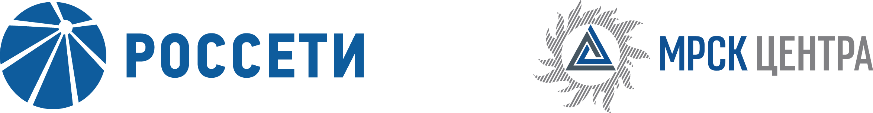 Уведомление №1об изменении условий извещения и конкурсной документации открытого одноэтапного конкурса без предварительного квалификационного отбора на право заключения Договоров на поставку автомобильных аккумуляторов для нужд ПАО «МРСК Центра» (филиалов «Белгородэнерго», «Брянскэнерго», «Воронежэнерго», «Костромаэнерго», «Курскэнерго», «Липецкэнерго», «Орёлэнерго», «Смоленскэнерго», «Тамбовэнерго», «Тверьэнерго» и «Ярэнерго») и ПАО «МРСК Центра и Приволжья» (филиалов «Владимирэнерго», «Ивэнерго», «Калугаэнерго», «Кировэнерго», «Нижновэнерго», «Рязаньэнерго», «Тулэнерго» и «Удмуртэнерго»),(опубликовано на официальном сайте Российской Федерации для размещения информации о размещении заказов www.zakupki.gov.ru, копия публикации на электронной торговой площадке ПАО «Россети» www.b2b-mrsk.ru №1048242 от 28.06.2018 года, а также на официальном сайте ПАО «МРСК Центра» www.mrsk-1.ru в разделе «Закупки)Организатор конкурса ПАО «МРСК Центра», расположенный по адресу: РФ, 127018, г. Москва, 2-я Ямская ул., д. 4, (контактное лицо: Циркова Людмила Валерьевна, контактный телефон (495) 747-92-92), на основании протокола от 19.07.2018 года № 0345-ИА-18-1 вносит изменения в извещение и конкурсную документацию открытого одноэтапного конкурса без предварительного квалификационного отбора на право заключения Договоров на поставку автомобильных аккумуляторов для нужд ПАО «МРСК Центра» (филиалов «Белгородэнерго», «Брянскэнерго», «Воронежэнерго», «Костромаэнерго», «Курскэнерго», «Липецкэнерго», «Орёлэнерго», «Смоленскэнерго», «Тамбовэнерго», «Тверьэнерго» и «Ярэнерго») и ПАО «МРСК Центра и Приволжья» (филиалов «Владимирэнерго», «Ивэнерго», «Калугаэнерго», «Кировэнерго», «Нижновэнерго», «Рязаньэнерго», «Тулэнерго» и «Удмуртэнерго»).Внести изменения в текст извещения и конкурсную документацию и изложить в следующей редакции:Банковская гарантия:Дата начала действия гарантии: 07.08.2018 00:00Срок гарантии до: 14.11.2018 23:59Дата окончания подачи заявок: Вскрытие конвертов с заявками состоится «06» августа 2018 года в 12:00 по московскому времени.Пункт 3.6.1.1 Конкурсной документации: «…Заявки на ЭТП могут быть поданы до 12 часов 00 минут «06» августа 2018 года …»Примечание:По отношению к исходной редакции извещения и конкурсной документации открытого одноэтапного конкурса без предварительного квалификационного отбора на право заключения Договоров на поставку автомобильных аккумуляторов для нужд ПАО «МРСК Центра» (филиалов «Белгородэнерго», «Брянскэнерго», «Воронежэнерго», «Костромаэнерго», «Курскэнерго», «Липецкэнерго», «Орёлэнерго», «Смоленскэнерго», «Тамбовэнерго», «Тверьэнерго» и «Ярэнерго») и ПАО «МРСК Центра и Приволжья» (филиалов «Владимирэнерго», «Ивэнерго», «Калугаэнерго», «Кировэнерго», «Нижновэнерго», «Рязаньэнерго», «Тулэнерго» и «Удмуртэнерго») внесены следующие изменения:изменён срок действия банковской гарантии;изменены крайний срок подачи конкурсных заявок.	В части, не затронутой настоящим уведомлением, Участники руководствуются извещением и конкурсной документацией открытого одноэтапного конкурса без предварительного квалификационного отбора на право заключения Договоров на поставку автомобильных аккумуляторов для нужд ПАО «МРСК Центра» (филиалов «Белгородэнерго», «Брянскэнерго», «Воронежэнерго», «Костромаэнерго», «Курскэнерго», «Липецкэнерго», «Орёлэнерго», «Смоленскэнерго», «Тамбовэнерго», «Тверьэнерго» и «Ярэнерго») и ПАО «МРСК Центра и Приволжья» (филиалов «Владимирэнерго», «Ивэнерго», «Калугаэнерго», «Кировэнерго», «Нижновэнерго», «Рязаньэнерго», «Тулэнерго» и «Удмуртэнерго»), (опубликовано на официальном сайте Российской Федерации для размещения информации о размещении заказов www.zakupki.gov.ru, копия публикации на электронной торговой площадке ПАО «Россети» www.b2b-mrsk.ru  №1048242 от 28.06.2018 года, а также на официальном сайте ПАО «МРСК Центра» www.mrsk-1.ru в разделе «Закупки).Председатель конкурсной комиссии -заместитель генерального директора по инвестиционной деятельности ПАО «МРСК Центра»	Д.В. Скляров